Тренировочный старт по спортивному ориентированиюОбщая техническая информацияКарты, дистанции, легенды-  Автор карты И. Каюков, год создания 2018. Масштаб карты - 1:1500, сечение рельефа – 2 метра, размер карты А4, напечатана фотобумаге бумаге путем струйной печати,  плотность 110 грамм/м. Карта  выдается в момент старта. Легенды контрольных пунктов напечатаны на картах, дополнительно выдаются на старте. В день  соревнований будет использована сигнальная  лента (волчатник) для обозначения запрещенных районов!  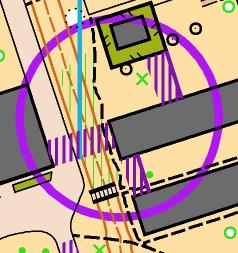 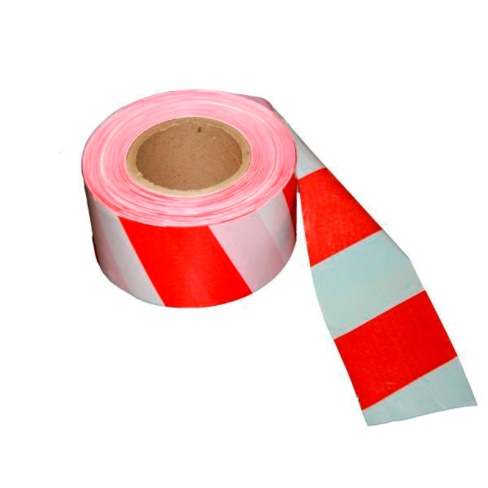 